SPOZNAVANJE OKOLJA – ORIENTACIJAKaj je to orientacija? Kaj pomeni orientirati se? Katere smeri neba poznamo?Klikni na spodnji posnetek in pozorno prisluhni. V razlagi učiteljice Saše se skrivajo odgovori na vsa zgornja vprašanja.https://www.youtube.com/watch?v=n8NYd2gtXCgPo poslušanju si v zvezek SPO prepiši spodnji zapis, da si boš učno snov dobro zapomnil/a. Besedil v rumenih pravokotnikih ne prepisuj.ORIENTACIJAOrientirati se pomeni, da se v okolju znajdem. Če znam določiti smeri neba, vem kje sem. Smeri neba določim s pomočjo KOMPASA.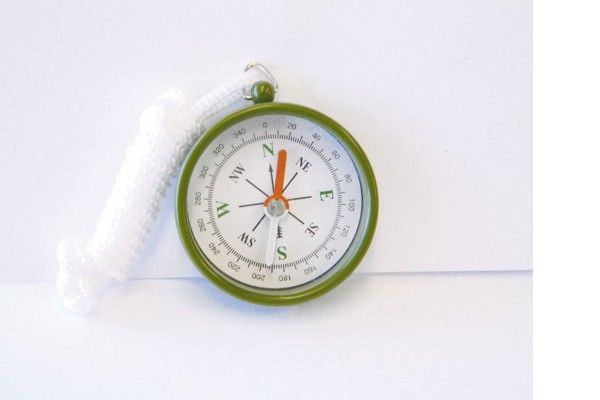 Oznake na kompasu pomenijo:Orientiramo se lahko tudi z zemljevidom. Na zemljevidu je sever vedno zgoraj.                                                     S                              Z                                             V                                                    J                           SLOVENSKOANGLEŠKOS – severN – northJ – jugS – southV . vzhodE – east Z - zahodW - west